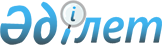 Об утверждении перечня продукции, подлежащей обязательной оценке соответствия требованиям технического регламента Таможенного союза "О безопасности низковольтного оборудования" (ТР ТС 004/2011), в отношении которой при помещении под таможенные процедуры подтверждается соблюдение мер технического регулированияРешение Коллегии Евразийской экономической комиссии от 24 апреля 2013 года № 91.
      Сноска. Наименование с изменением, внесенным решением Коллегии Евразийской экономической комиссии от 14.03.2023 № 29 (вступает в силу по истечении 30 календарных дней с даты его официального опубликования).
      Сноска. Заголовок с изменениями, внесенными решениями Коллегии Евразийской экономической комиссии от 16.05.2017 № 54 (вступает в силу по истечении 30 календарных дней с даты его официального опубликования); от 19.03.2019 № 41 (вступает в силу по истечении 30 календарных дней с даты его официального опубликования).
      В соответствии с пунктом 8 Протокола о техническом регулировании в рамках Евразийского экономического союза (приложение № 9 к Договору о Евразийском экономическом союзе от 29 мая 2014 года) и пунктом 8 приложения № 2 к Регламенту работы Евразийской экономической комиссии, утвержденному Решением Высшего Евразийского экономического совета от 23 декабря 2014 г. № 98, в целях реализации подпункта "в" пункта 2 Положения о порядке ввоза на таможенную территорию Таможенного союза продукции (товаров), в отношении которой устанавливаются обязательные требования в рамках Таможенного союза, утвержденного Решением Коллегии Евразийской экономической комиссии от 25 декабря 2012 г. № 294, Коллегия Евразийской экономической комиссии решила:
      Сноска. Преамбула в редакции решения Коллегии Евразийской экономической комиссии от 16.05.2017 № 54 (вступает в силу по истечении 30 календарных дней с даты его официального опубликования).


      1. Утвердить прилагаемый перечень продукции, подлежащей обязательной оценке соответствия требованиям технического регламента Таможенного союза "О безопасности низковольтного оборудования" (ТР ТС 004/2011), в отношении которой при помещении под таможенные процедуры подтверждается соблюдение мер технического регулирования.
      Сноска. Пункт 1 с изменениями, внесенными решениями Коллегии Евразийской экономической комиссии от 16.05.2017 № 54 (вступает в силу по истечении 30 календарных дней с даты его официального опубликования); от 19.03.2019 № 41 (вступает в силу по истечении 30 календарных дней с даты его официального опубликования); от 14.03.2023 № 29 (вступает в силу по истечении 30 календарных дней с даты его официального опубликования).


      2. Настоящее Решение вступает в силу по истечении 30 календарных дней с даты его официального опубликования. ПЕРЕЧЕНЬ
продукции, подлежащей обязательной оценке соответствия требованиям технического регламента Таможенного союза "О безопасности низковольтного оборудования" (ТР ТС 004/2011), в отношении которой при помещении под таможенные процедуры подтверждается соблюдение мер технического регулирования
      Сноска. Перечень - в редакции решения Коллегии Евразийской экономической комиссии от 14.03.2023 № 29 (вступает в силу по истечении 30 календарных дней с даты его официального опубликования).
      Примечания: 1. Для целей применения настоящего перечня необходимо пользоваться как наименованием продукции, так и кодом ТН ВЭД ЕАЭС.
      2. Настоящий перечень не распространяется на следующую продукцию:
      а) низковольтное оборудование:
      входящее в состав управляющих устройств для пастбищных изгородей;
      специально предназначенное для использования на воздушных, водных, наземных и подземных транспортных средствах;
      специально предназначенное для обеспечения безопасности в области использования атомной энергии;
      бывшее в употреблении (эксплуатации);
      входящее в область применения и подлежащее подтверждению соответствия требованиям технических регламентов Таможенного союза "О безопасности машин и оборудования" (ТР ТС 010/2011), "Безопасность лифтов" (ТР ТС 011/2011) и "О безопасности оборудования для работы во взрывоопасных средах" (ТР ТС 012/2011), за исключением кабелей, проводов, шнуров;
      изготавливаемое юридическими лицами и физическими лицами, зарегистрированными в качестве индивидуальных предпринимателей, не предназначенное для обращения на таможенной территории Евразийского экономического союза, передачи на безвозмездной основе, предоставления в прокат, наем или аренду;
      б) медицинские изделия;
      в) оборонная продукция для обеспечения интересов обороны и безопасности, в том числе поставляемая по государственному оборонному заказу;
      г) составные части низковольтного оборудования (узлы, комплектующие и компоненты), поставляемые изготовителем этого низковольтного оборудования на договорной основе, при условии, что эти составные части не могут быть доступны потребителю (пользователю) иначе как в качестве встроенных в низковольтное оборудование, для которого они предназначены;
      д) составные части низковольтного оборудования (узлы, комплектующие и компоненты), безопасность которых частично или полностью определяется тем, как эти составные части встроены в другое электрическое оборудование, и не может быть оценена (испытана) иначе, чем в составе этого оборудования (например, соединители, обмоточные провода, печатные платы, микровыключатели, реле, интегральные схемы, дискретные полупроводниковые приборы, конденсаторы, катушки индуктивности, резисторы, фильтры и другие компоненты для монтажа на печатных платах или иным способом внутри корпусов или защитных оболочек).
					© 2012. РГП на ПХВ «Институт законодательства и правовой информации Республики Казахстан» Министерства юстиции Республики Казахстан
				
Председатель
В.Б. ХристенкоУТВЕРЖДЕН
Решением Коллегии
Евразийской экономической комиссии
от 24 апреля 2013 г. № 91
(в редакции Решения Коллегии
Евразийской экономической комиссии
от 14 марта 2023 г. № 29)
Наименование продукции
Код
ТН ВЭД ЕАЭС
Документ об оценке соответствия
Примечание
1
2
3
4
1. Электрические аппараты и приборы бытового назначения:
сертификат соответствия
1) для приготовления и хранения пищи и механизации кухонных работ:
холодильники, морозильники, холодильники-морозильники
8418 10 200 1
8418 10 800 1
8418 21 100 0
8418 21 510 0
8418 21 590 0
8418 21 910 0
8418 21 990 0
8418 29 000 0
8418 30 200 1
8418 30 800 1
8418 40 200 1
8418 40 800 1
машины посудомоечные
8422 11 000 0
электроплиты и электроплитки кухонные, панели
8516 60 101 0
8516 60 109 0
8516 60 500 0
8516 79 700 0
электрошкафы, электродуховки, печи встраиваемые, жарочные шкафы, электросушилки для фруктов, овощей, ягод, грибов
8516 60 800 0
8516 60 900 0
8516 79 700 0
электроприборы для нагревания жидкости, кипятильники, чайники, кофеварки, кофемашины, подогреватели детского питания, пароварки, стерилизаторы
8516 10 800 0
8516 71 000 0
8516 79 700 0
печи микроволновые
8516 50 000 0
утилизаторы (измельчители кухонных отходов)
8509 80 000 0
электрогрили, контактные грили, аэрогрили, электрошашлычницы, электротостеры, электроростеры, вафельницы, фритюрницы, барбекю, хлебопечки, раклетницы, йогуртницы, мультиварки, электросковороды
8516 60 700 0
8516 60 900 0
8516 72 000 0
8516 79 200 0
8516 79 700 0
миксеры, кофемолки, кухонные машины (комбайны), процессоры пищевые, соковыжималки, маслобойки, мясорубки, блендеры, терки, взбивалки, картофелечистки, мороженицы, ножи, ножеточки, шинковки, ломтерезки, зернодробилки
8509 40 000 0
8509 80 000 0
2) для обработки (стирки, глажки, сушки, чистки) белья, одежды и обуви:
машины стиральные
8450 11 110 0
8450 11 190 0
8450 11 900 0
8450 12 000 0
8450 19 000 0
8450 20 000 0
сушильные барабаны, центрифуги
8421 12 000 0
8421 19 700 9
8451 21 000 1
8451 21 000 9
8451 29 000 0
устройства для стирки белья ультразвуковые
8450 19 000 0
8479 89 970 7
утюги, гладильные машины, пароочистители (парогенераторы)
8424 30 900 0
8424 89 000 9
8451 30 000 0
8516 40 000 0
8516 79 700 0
электросушилки (перекладины) для полотенец и одежды
8516 79 700 0
3) для чистки и уборки помещений:
пылесосы (сухой и влажной чистки)
8508 11 000 0
8508 19 000 1
8508 19 000 9
8508 60 000 0
полотеры
8509 80 000 0
системы пылесосные
8508 11 000 0
8508 19 000 1
8508 19 000 9
8508 60 000 0
электрощетки
8509 80 000 0
паровые щетки, швабры
8424 30 900 0
8424 89 000 9
8509 80 000 0
8516 79 700 0
водовсасывающие чистящие приборы
8509 80 000 0
4) для поддержания и регулировки микроклимата в помещениях:
вентиляторы
8414 51 000 0
кондиционеры
8415 10 100 0
8415 10 900 0
8415 81 009 0
8415 82 000 0
8415 83 000 0
увлажнители, испарители, осушители
8418 99 100 1
8418 99 100 9
8418 99 900 0
8479 60 000 0
8479 89 970 7
8509 80 000 0
воздухоочистители, кухонные вытяжки
8414 60 000 1
8414 60 000 8
8421 39 200 8
электрообогреватели, применяемые при разведении животных и выращивании растений, электроприборы для отопления (нагрева, обогрева) комнатных помещений, электрорадиаторы, тепловентиляторы, конвекторы
8436 21 000 0
8516 21 000 0
8516 29 100 0
8516 29 500 0
8516 29 910 0
8516 29 990 0
электрокамины
8516 21 000 0
8516 29 500 0
8516 29 910 0
8516 29 990 0
системы "теплый пол"
8516 80 200 2
8516 80 200 9
8516 80 800 0
5) санитарно-гигиенические:
водонагреватели
8516 10 110 0
8516 10 800 0
гидромассажные ванны
9019 10 900 1
душевые кабины, туалеты (при подключении к сети переменного тока – освещение, подогрев)
3922 10 000 0
3922 90 000 0
7324 90 000 9
8516 79 700 0
9019 10 900 1
приборы, применяемые для гигиены полости рта
8509 80 000 0
приборы электронагревательные для саун (каменки)
8516 29 990 0
электроприборы для уничтожения насекомых и грызунов
8543 70 800 0
6) для ухода за волосами, ногтями и кожей:
аппараты для маникюра и педикюра
электробритвы, триммеры, эпиляторы
8509 80 000 0
8510 10 000 0
8510 30 000 0
машинки для стрижки волос
8510 20 000 0
электросауны для лица
8516 79 700 0
фены, стайлеры, приборы для укладки волос, выпрямители
8516 31 000 9
8516 32 000 0
электросушилки для рук
8516 33 000 0
электробигуди, электрощипцы для волос
8516 32 000 0
7) для обогрева тела:
электрические грелки, одеяла, матрацы и подушки
6301 10 000 0
6306 40 000 0
6307 90 980 0
9404 21 100 0
9404 21 900 0
9404 29 100 0
9404 29 900 0
9404 40 000 1
9404 40 000 9
9404 90 200 0
9404 90 800 0
8) вибромассажные:
аппараты для массажа тела (без присмотра врача)
9019 10 100 0
гидромассажные ванночки для ног
9019 10 900 1
9) игровое, спортивное и тренажерное оборудование:
видеоигры и устройства для них
9504 50 000 1
9504 50 000 2
9504 50 000 9
игровое, спортивное и тренажерное оборудование, подключаемое к сети переменного тока
9504 90 800 9
9506 91 100 0
9506 91 900 0
10) аудио- и видеоаппаратура, приемники теле- и радиовещания:
аудио-, видеозаписывающая и аудио-, видеовоспроизводящая аппаратура
8519 30 000 0
8519 81 100 0
8519 81 110 0
8519 81 150 0
8519 81 210 0
8519 81 250 0
8519 81 350 0
8519 81 450 0
8519 81 500 0
8519 81 510 0
8519 81 610 1
8519 81 610 9
8519 81 650 1
8519 81 650 9
8519 81 750 1
8519 81 750 9
8519 81 810 1
8519 81 810 9
8519 81 850 1
8519 81 850 9
8519 81 950 9
8519 89 110 0
8519 89 150 0
8519 89 190 0
8519 89 900 9
8521 10 200 0
8521 10 950 9
8521 90 000 1
8521 90 000 9
8525 81 110 0
8525 81 190 0
8525 81 300 0
8525 81 910 0
8525 81 990 0
8525 83 110 0
8525 83 190 0
8525 83 300 0
8525 83 910 1
8525 83 910 9
8525 83 990 0
8525 89 110 0
8525 89 190 0
8525 89 300 0
8525 89 910 1
8525 89 910 9
8525 89 990 0
8527 19 000 0
8527 21 200 9
8527 21 520 9
8527 21 590 9
8527 21 700 0
8527 21 920 0
8527 21 980 0
8527 29 000 9
8527 91 110 0
8527 91 190 0
8527 91 350 0
8527 91 910 0
8527 91 990 0
8527 92 100 0
8527 92 900 0
8528 49 100 8
8528 49 800 8
8528 59 100 8
8528 59 900 9
8528 69 200 0
8528 69 900 0
8528 72 100 0
8528 72 200 1
8528 72 200 9
8528 72 300 1
8528 72 300 2
8528 72 300 3
8528 72 300 9
8528 72 400 0
8528 72 600 0
8528 72 800 0
радиоприемная аппаратура
8527 12 100 0
8527 12 900 0
8527 13 100 0
8527 13 910 0
8527 13 990 0
8527 19 000 0
8527 21 200 9
8527 21 520 9
8527 21 590 9
8527 21 700 0
8527 21 920 0
8527 21 980 0
8527 29 000 9
8527 91 110 0
8527 91 190 0
8527 91 350 0
8527 91 910 0
8527 91 990 0
8527 92 100 0
8527 92 900 0
8527 99 000 0
приемники телевизионные, телетюнеры, тюнеры спутникового телевидения
8528 71 110 0
8528 71 150 0
8528 71 190 0
8528 71 910 0
8528 71 990 0
8528 72 100 0
8528 72 200 1
8528 72 200 9
8528 72 300 1
8528 72 300 2
8528 72 300 3
8528 72 300 9
8528 72 400 0
8528 72 600 0
8528 72 800 0
акустические системы
8518 21 000 0
8518 22 000 9
8518 29 300 8
8518 29 960 0
8518 30 950 0
усилители звуковой частоты
8518 40 300 2
8518 40 300 8
8518 40 800 8
8518 50 000 0
11) швейные и вязальные:
швейные с электроприводом
8452 10 110 0
8452 10 190 0
8452 10 900 0
оверлоки
8452 10 190 0
вязальные электрические
8447 11 000 1
8447 11 000 9
8447 12 000 1
8447 12 000 2
8447 12 000 9
8447 20 200 0
8447 20 800 0
8447 90 000 1
12) блоки питания, зарядные устройства, стабилизаторы напряжения:
для бытового оборудования (блоки электропитания, бытовая радиоэлектронная аппаратура, телефоны, навигаторы, персональные электронные вычислительные машины)
8504 40 300 8
8504 40 830 0
8504 40 910 0
8541 59 000 0
устройства для зарядки аккумуляторов
8504 40 550 0
13) для садово-огородного хозяйства:
плуги электрические
газонокосилки, триммеры (для 
стрижки газонов и живой изгороди)
8425 31 000 0
8433 11 100 0
8433 19 100 0
8467 29 200 0
8467 29 800 0
электрожалюзи для окон, дверей, ворот (в комплекте с электродвигателем)
8479 89 970 7
садовые воздуходувки, вентиляционные пылесосы
8467 29 850 9
8508 60 000 0
доильные аппараты
8434 10 000 0
14) для аквариумов и садовых водоемов:
осветительное оборудование (лампы)
9405 41 001 2
9405 41 001 9
9405 41 002 2
9405 41 002 9
9405 42 001 2
9405 42 001 9
9405 42 002 2
9405 42 002 9
9405 49 001 9
9405 49 002 2
9405 49 002 4
9405 49 002 9
9405 49 003 2
9405 49 003 4
15) электронасосы:
для питьевой воды, водоснабжения, водяного отопления, сточных вод (индивидуальные дома, коттеджи)
8413 50 690 0
8413 50 800 0
8413 60 390 0
8413 60 690 0
8413 60 700 0
8413 60 800 0
8413 70 210 0
8413 70 290 0
8413 70 300 0
8413 70 350 0
8413 70 450 0
8413 70 510 0
8413 70 590 0
8413 70 650 0
8413 70 810 0
8413 70 890 0
8413 82 009 1
8413 82 009 9
16) оборудование световое и источники света:
лампы электрические (накаливания общего назначения, компактные люминесцентные, светодиодные)
светильники общего назначения
8539 21 920 0
8539 21 980 0
8539 22 100 0
8539 22 900 0
8539 29 920 0
8539 29 980 0
8539 31 100 0
8539 31 900 0
8539 52 000 1
8539 52 000 2
8539 52 000 3
8539 52 000 9
9405 11 001 3
9405 11 001 4
9405 11 001 5
9405 11 001 9
9405 11 002 2
9405 11 002 9
9405 11 003 3
9405 11 003 9
9405 19 001 2
9405 19 001 5
9405 19 001 9
9405 19 002 9
9405 19 003 2
9405 19 003 9
9405 21 001 2
9405 21 001 3
9405 21 001 4
9405 21 001 9
9405 21 002 2
9405 21 002 9
9405 21 003 2
9405 21 003 9
9405 29 001 2
9405 29 001 4
9405 29 001 9
9405 29 002 9
9405 29 003 2
9405 29 003 9
9405 41 002 2
9405 41 002 9
9405 41 003 9
9405 42 002 2
9405 42 002 9
9405 42 003 9
9405 49 002 2
9405 49 002 4
9405 49 002 9
9405 49 003 2
9405 49 003 4
9405 49 003 9
светильники, углубляемые в грунт
9405 41 001 2
9405 41 001 9
9405 41 002 2
9405 41 002 9
9405 41 003 9
9405 42 001 2
9405 42 001 9
9405 42 002 2
9405 42 002 9
9405 42 003 9
9405 49 001 9
9405 49 002 2
9405 49 002 4
9405 49 002 9
9405 49 003 2
9405 49 003 4
9405 49 003 9
прожекторы
9405 41 001 2
9405 41 001 9
9405 42 001 2
9405 42 001 9
9405 49 001 9
гирлянды световые бытовые, в том числе елочные
9405 31 000 0
9405 39 000 0
17) изделия электроустановочные:
выключатели, в том числе полупроводниковые, таймеры
8536 50 040 0
8536 50 060 0
8536 50 070 0
8536 50 110 9
8536 50 150 9
8536 50 190 6
8536 50 800 2
8536 50 800 8
9107 00 000 0
выключатели для электроприборов
8536 50 040 0
8536 50 060 0
8536 50 110 9
8536 50 150 9
8536 50 190 6
8536 50 800 2
8536 50 800 8
розетки, вилки
8536 69 900 8
разветвители, переходники
8536 69 900 8
8536 90 100 0
8536 90 850 0
18) удлинители:
удлинители, в том числе удлинители с фильтрами
8544 42 100 0
8544 42 900 7
8544 42 900 9
удлинители на катушке
19) автоматические устройства управления бытовым электрооборудованием
8544 42 100 0
8544 42 900 7
8544 42 900 9
8536 30 200 0
8536 30 400 0
8536 30 800 0
8536 50 040 0
8536 50 060 0
8536 50 070 0
8536 50 800 2
8536 50 800 8
8537 10 100 0
8537 10 910 08537 20 920 09032 89 000 0
9107 00 000 0
20) пульты и панели управления, контроллеры
8535 30 200 08535 90 000 88536 50 040 0
8536 50 060 0
8536 50 070 0
8536 50 800 2
8536 50 800 8
8537 10 100 0
8537 10 980 0
8537 20 920 0
2. Персональные электронные вычислительные машины (персональные компьютеры):
сертификат соответствия
1) персональные электронные вычислительные машины, в том числе системные блоки
8471 30 000 0
8471 41 000 0
8471 49 000 0
2) аппараты кассовые, в том числе работающие совместно с вычислительной машиной
8470 50 000 1
8470 50 000 9
3. Низковольтное оборудование бытового и офисного назначения, подключаемое к персональным электронным вычислительным машинам:
сертификат соответствия
1) сканеры, принтеры и копировальные аппараты (включая многофункциональные устройства)
8443 31 200 0
8443 31 800 08443 32 100 2
8443 32 100 3
8443 32 100 9
8443 32 910 1
8471 60 700 0
2) мониторы
8528 42 100 0
8528 42 300 9
8528 42 900 98528 52 100 0
8528 52 300 9
8528 52 900 9
3) источники бесперебойного питания
8504 40 300 4
8504 40 300 8
8504 40 830 0
8504 40 850 0
8504 40 870 0
8504 40 910 0
4) активные акустические системы
8518 21 000 08518 22 000 9
8518 29 300 8
8518 29 960 0
8518 30 950 0
5) мультимедийные проекторы
8528 62 100 0
8528 62 300 0
8528 62 400 0
8528 62 900 1
8528 62 900 9
8528 69 200 0
8528 69 900 0
4. Инструмент электронагревательный
8515 11 000 0
8515 19 000 0
8515 21 000 0
8515 29 000 1
8515 29 000 9
8516 29 990 0
8516 80 200 2
8516 80 200 9
8516 80 800 0
сертификат соответствия
5. Инструменты электромузыкальные
9207 10 100 0
9207 10 300 0
9207 10 500 0
9207 10 800 0
9207 90 100 0
9207 90 900 0
сертификат соответствия
6. Кабели, провода и шнуры
8516 80 800 0
8544 49 910 1
8544 49 910 8
8544 49 950 1
8544 49 950 9
8544 49 990 0
сертификат соответствия
7. Выключатели автоматические, устройства защитного отключения, плавкие предохранители, распределительные устройства, переключатели, контакторы, пускатели
8535 10 000 0
8535 21 000 0
8535 29 000 0
8535 30 200 0
8535 90 000 8
8536 10 100 0
8536 10 500 0
8536 10 900 0
8536 20 100 7
8536 20 900 7
8536 30 200 0
8536 30 400 0
8536 30 800 0
8536 41 100 0
8536 41 900 0
8536 49 000 0
8536 50 040 0
8536 50 060 0
8536 50 070 0
8537 10 100 0
8537 10 980 0
8537 20 920 0
сертификат соответствия